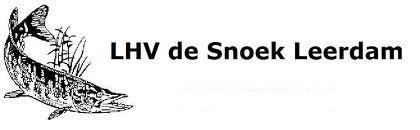 Visprogramma recreanten 2023.De kosten zijn 2 euro per persoon en als u eventueel een huurboot nodig heeft dan zijn er geen extra kosten, wees dan wel op tijd want er zijn er maar 8 en ze zijn niet te reserveren.De prijzenverdeling is als volgt: 1, 2 en 3 een bon van de keurslager van 10 euro, en de plaatsen 6, 9, 12, 15, 18 enz…. een bon van 5 euro van Jan van Wagensveld.De inschrijfkosten van de vakantiecompetitie zijn totaal 10 euro (dit zijn 3 wedstrijden).Graag uiterlijk een  kwartier voor vertrek de kaart ophalen en afrekenen zodat we allemaal op tijd kunnen vertrekken.Namens de viscommissie, Kees Sprado, Piet Landegge en Joop Woelke.DATUMPLAATSAKTIVITEITVERTREKVISSENZondag 2 april  Haven/LingePaaswedstrijd07:30 uur08:00-12:00Zondag 23 aprilHaven/Linge07:30 uur08:00-12:00Zondag 30 aprilHaven/Linge07:30 uur08:00-12:00Zondag 21 meiHaven/Linge07:30 uur08:00-12:00Zondag  4 juniHaven/LingeBlinde koppelwedstrijd07:30 uur08:00-12:00Zondag 11 juniHaven/Linge07:30 uur08:00-12:00Zondag 25 juniHaven/LingeBrede stuk na Steile Dijk07:00 uur08:00-12:00Zondag 9 juliHaven/Linge07:30 uur07:30-12:00Zondag 16 juliHaven/LingeBroekse uitlaat06:30 uur08:00-12:00Zondag 30 juliHaven/Linge07:30 uur08:00-12:00Dinsdag 8 augustusHaven/LingeVakantiewedstrijd17:45 uur18:00-21:00Donderdag 10 augustusHaven/LingeVakantiewedstrijd17:45 uur18:00-21:00Zaterdag 12 augustusHaven/LingeVakantiewedstrijd07:30 uur08:00-12:00Zondag 20 augustusHaven/Linge07:30 uur08:00-12:00Zondag 10 september	Haven/LingeBlinde koppelwedstrijd07:30 uur08:00-12:00Zondag 24 septemberHaven/LingeEinde competitie07:30 uur08:00-12:00Zondag 19 novemberHaven/LingeSnertwedstrijd08:00 uur08:30-12:00